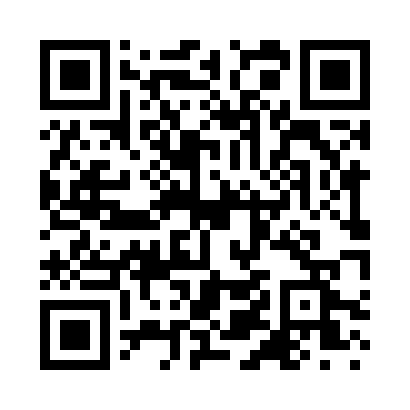 Prayer times for Tarbja, EstoniaMon 1 Apr 2024 - Tue 30 Apr 2024High Latitude Method: Angle Based RulePrayer Calculation Method: Muslim World LeagueAsar Calculation Method: HanafiPrayer times provided by https://www.salahtimes.comDateDayFajrSunriseDhuhrAsrMaghribIsha1Mon4:116:431:215:448:0110:232Tue4:076:411:215:468:0310:263Wed4:036:381:215:488:0510:304Thu3:586:351:215:498:0810:335Fri3:546:321:205:518:1010:376Sat3:496:291:205:538:1210:417Sun3:456:261:205:548:1510:458Mon3:406:231:195:568:1710:499Tue3:356:201:195:588:1910:5310Wed3:306:171:195:598:2210:5711Thu3:256:151:196:018:2411:0112Fri3:196:121:186:028:2611:0613Sat3:156:091:186:048:2911:1014Sun3:136:061:186:068:3111:1415Mon3:126:031:186:078:3311:1516Tue3:116:001:176:098:3611:1617Wed3:105:581:176:108:3811:1718Thu3:085:551:176:128:4011:1719Fri3:075:521:176:138:4311:1820Sat3:065:491:166:158:4511:1921Sun3:055:461:166:168:4711:2022Mon3:045:441:166:188:5011:2123Tue3:025:411:166:198:5211:2224Wed3:015:381:166:218:5411:2325Thu3:005:361:166:228:5711:2426Fri2:595:331:156:248:5911:2527Sat2:585:301:156:259:0111:2628Sun2:565:281:156:279:0411:2729Mon2:555:251:156:289:0611:2730Tue2:545:221:156:299:0811:28